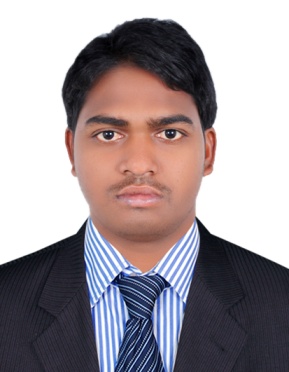 ERRA ERRA.362692@2freemail.com  Career Objective :Seeking a position with an organization where I can contribute my skills for organization's success and synchronize with new technology while being resourceful, Innovative and flexible.  Academic Qualifications :B.tech Computer Science and Engineering JNTU (2010-2014)Intermediate -Kakatiya junior college Nizamabad. (2008-2010)Carrier Overview :1. Worked has a Sales Manager in Hathway Broadband Internet .(Jan 2015 to  2017)Fastest home and business internet.Hathway Connections offered in cities industrial area. Responsible for meeting the sales targets of the organization through effective planning and budgeting. Motivating the team members .Handled all routine customer problems, ensuring all concerns were corrected and customers left satisfied.  Strengths:Adaptable to new environment Capability to complete the allocated work in time.Committed to my work and Determined.   Computer Skills :C,C++ Languages AUTO CAD &  Total Station (Land Survey)Basic Computer Knowledge, Ms. Office  Personal Information :Nationality		           :	IndianGender		           :	MaleDate of Birth		           :	 21/02/1993Marital Status	           :	SingleLanguages Known	           :	English, Hindi & TeluguHobbies		           :	Playing sports, reading bookVisa Status		           :	Visit Visa Exp-May 26Passport Details :Date of issue			:	16-07-2013Date of expiry		:	15-07-2023Place of issue		:	Hyderabad, INDIADeclaration :I would be very grateful if you consider my application for a suitable post and can assure you that I can discharge my entire obligation to your utmost satisfaction and will always strive for your betterment of your firm.Hoping for positive replyThanking you,Sincerely         